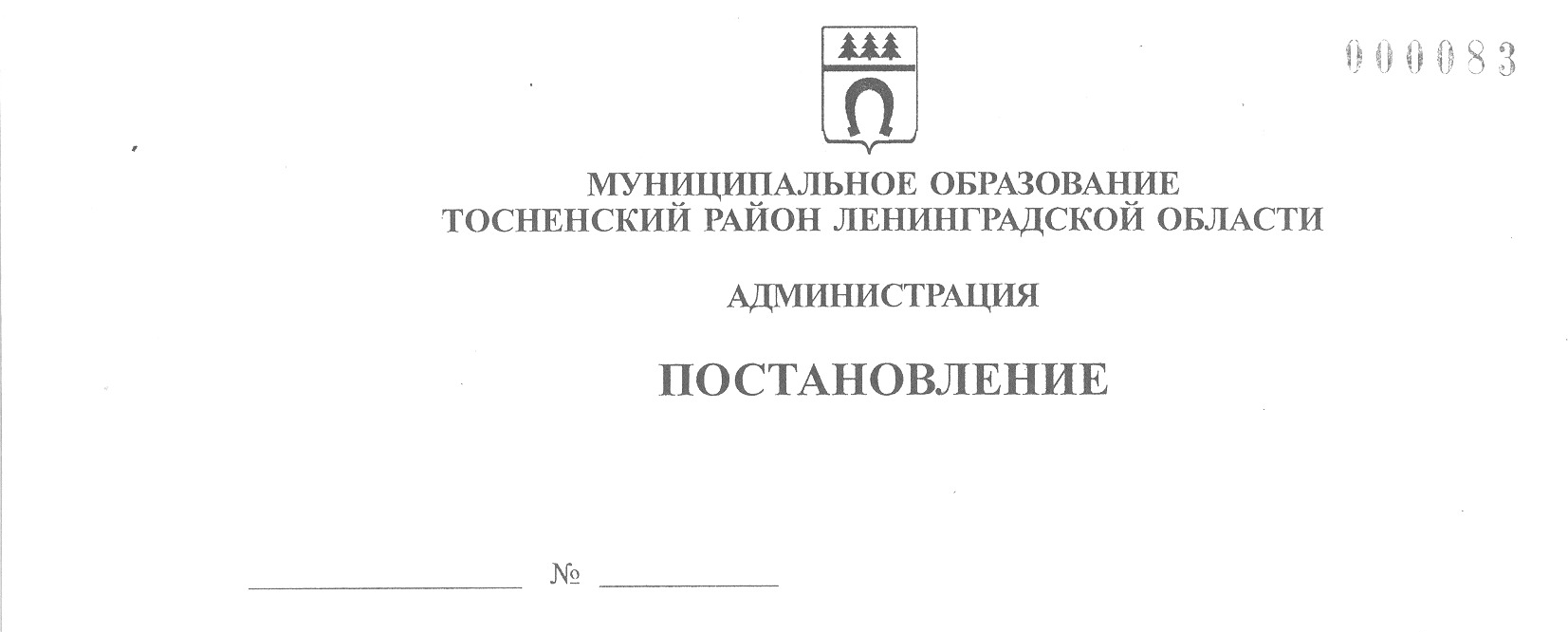 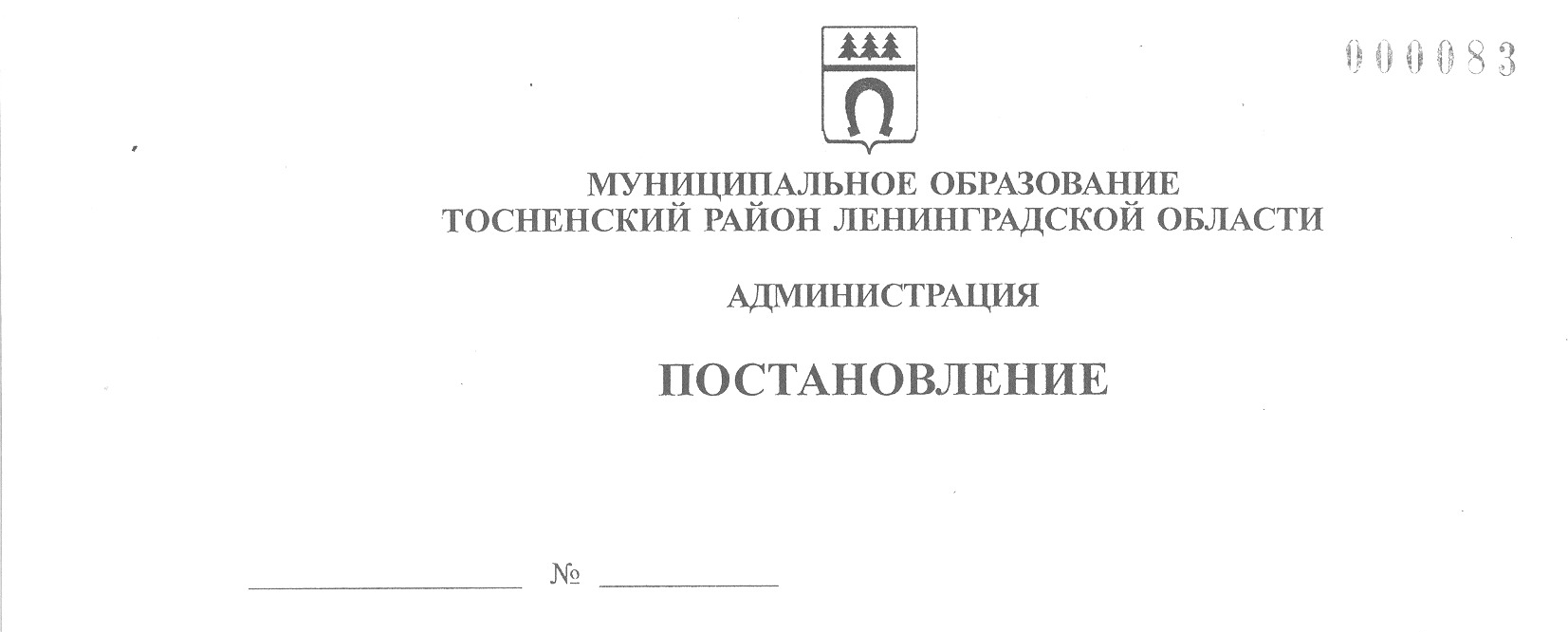 09.04.2024                              1167-паО внесении изменений в административный регламентпо предоставлению администрацией муниципального образованияТосненский район Ленинградской области муниципальной услуги«Перевод жилого помещения в нежилое помещение и нежилогопомещения в жилое помещение», утвержденный постановлениемадминистрации муниципального образования Тосненский районЛенинградской области от 27.07.2023 № 2605-паВ соответствии с Федеральным законом от 06.10.2003 № 131-ФЗ «Об общих принципах организации местного самоуправления в Российской Федерации»,          Федеральным законом от 27.07.2010 № 210-ФЗ «Об организации предоставления государственных и муниципальных услуг», постановлением администрации муниципального образования Тосненский район Ленинградской области от 05.05.2022     № 1569-па «О порядке разработки и утверждения администрацией муниципального образования Тосненский район Ленинградской области административных регламентов предоставления муниципальных услуг», распоряжением Правительства       Ленинградской области от 20.10.2023 № 702-р «О внесении изменений в распоряжение Правительства Ленинградской области от 28.12.2015 № 585-р «Об утверждении типового (рекомендованного) перечня муниципальных услуг органов местного        самоуправления Ленинградской области, предоставление которых осуществляется по принципу «одного окна» в многофункциональных центрах предоставления государственных и муниципальных услуг», протоколом № 05.2-03-1/2024 от 19.03.2024 заседания комиссии по повышению качества и доступности предоставления государственных и муниципальных услуг в Ленинградской области администрация муниципального образования Тосненский район Ленинградской областиПОСТАНОВЛЯЕТ:1. Внести в административный регламент по предоставлению муниципальной услуги «Перевод жилого помещения в нежилое помещение и нежилого помещения в жилое помещение», утвержденный постановлением администрации муниципального образования Тосненский район Ленинградской области от 27.07.2023                    № 2605-па ( учетом изменений внесенных постановлением администрации муниципального образования Тосненский район Ленинградской области от 02.11.2023           № 3761-па), следующие изменения:1.1. Пункт 2.3 изложить в следующей редакции: «2.3. Результатом предоставления муниципальной услуги является:- уведомление о переводе (отказе в переводе) жилого (нежилого) помещения в нежилое (жилое) помещение согласно приложению 2 к административному регламенту.Результат предоставления муниципальной услуги предоставляется (в соответствии со способом, указанным Заявителем при подаче заявления и документов):1) при личной явке:- в филиалах, отделах, удаленных рабочих местах ГБУ ЛО «МФЦ»;2) без личной явки:- на адрес электронной почты;- в электронной форме через личный кабинет Заявителя на ЕПГУ.Если в результате предоставления муниципальной услуги при положительном решении формируется реестровая запись в информационной системе, то результат услуги, в том числе номер реестровой записи, направляется и хранится в личном кабинете Заявителя на ЕПГУ (при наличии технической возможности).В случае, если для обеспечения использования помещения в качестве жилого или нежилого помещения не требуется проведение его переустройства, и (или) перепланировки, и (или) иных работ, документ, предусмотренный абзацем вторым настоящего пункта, подтверждающий принятие решения о переводе жилого помещения в нежилое помещение или нежилого помещения в жилое помещение, является основанием для внесения изменений в сведения Единого государственного реестра недвижимости. В этом случае указанный перевод считается оконченным со дня внесения соответствующих изменений в сведения Единого государственного реестра недвижимости о назначении такого помещения.Перевод жилого помещения в нежилое помещение или нежилого помещения в жилое помещение, для осуществления которого требовалось проведение переустройства и (или) иных работ в соответствии с документом, подтверждающим принятие решения о переводе помещения, считается оконченным со дня внесения изменений в сведения Единого государственного реестра недвижимости о назначении помещения.Перевод жилого помещения в нежилое помещение или нежилого помещения в жилое помещение, для осуществления которого требовалось проведение перепланировки в соответствии с документом, подтверждающим принятие решения о переводе помещения, считается оконченным со дня внесения изменений в сведения Единого государственного реестра недвижимости о границах и (или) площади и назначении такого помещения или осуществления государственного кадастрового учета образованных помещений и государственной регистрации права на образованные помещения.».2. Комитету строительства и инвестиций администрации муниципального      образования Тосненский район Ленинградской области направить в сектор по взаимодействию с общественностью комитета по организационной работе, местному самоуправлению, межнациональным и межконфессиональным отношениям администрации муниципального образования Тосненский район Ленинградской области настоящее постановление для опубликования и обнародования в порядке, установленном Уставом Тосненского муниципального района Ленинградской области.3. Сектору по взаимодействию с общественностью комитета по организационной работе, местному самоуправлению, межнациональным и межконфессиональным отношениям администрации муниципального образования Тосненский район          Ленинградской области опубликовать и обнародовать настоящее постановление          в порядке, установленном Уставом Тосненского муниципального района Ленинградской области.4. Контроль за исполнением постановления возложить на заместителя главы администрации муниципального образования Тосненский район Ленинградской    области Ануфриева О.А.Глава администрации				          		      	            А.Г. КлементьевОбухова Лариса Сергеевна, 8(81361)200446 гв